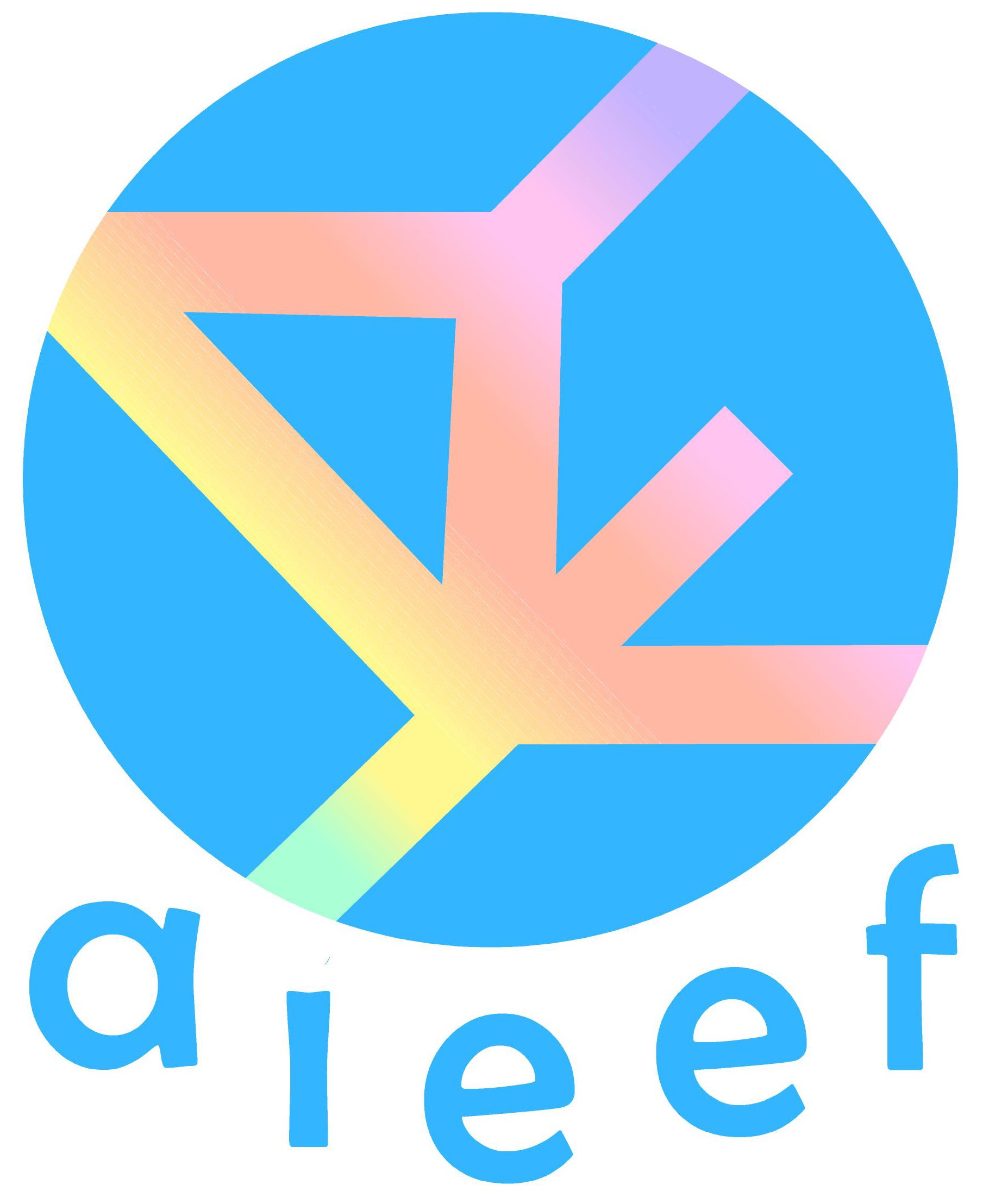 FORMULARIO DE PREINSCRIPCIÓNCURSO ESPECIALISTA  EN MEDIACIÓN. MODALIDAD PRESENCIAL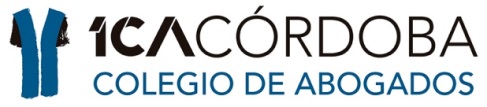 TODOS LOS CAMPOS DEL FORMULARIO SON OBLIGATORIOS:Yo, ……………………………………………………, autorizo a AIEEF a domiciliar las cuotas del Curso de Especialista en Mediación.FIRMADNINOMBREAPELLIDOSNACIONALIDADFECHA DE NACIMIENTOTELEFONOE-MAILDIRECCIÓNPROVINCIA Y CIUDADCODIGO POSTALNº CUENTA BANCARIA